Coffee Shop Assignment He l p f u l P r e s e n t a t i o n T i p s    Know your audience and the purpose of the presentation.    Face the audience and use the slides to support what you have to say.    Choose a Design Template that best suits the subject matter or develop your own design.	Follow C.R.A.P. principles of Design - https://www.youtube.com/watch?v=admfIU5UkUs 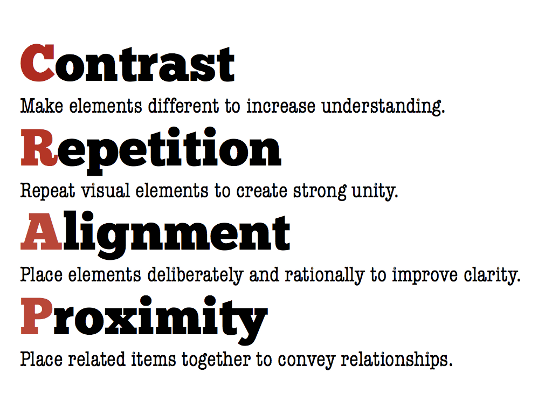     Font sizes should be between 22 and 36 points for readability.    Use a simple and plain font (1 or 2 fonts in total)    Avoid using too many colours, which can make a presentation hard to read.    A professional presentation must have no spelling errors / Spell check and proofread the slides.	Using too many transitions or animations distracts from the information (audience just wants to watch transitions or animations).	Use bullets to highlight key words / limit the amount of text on a slide (it is difficult for the audience to pick out what is important.)	Use pictures, animation, video, and audio to enhance the message (e.g. clearer, more interesting, more entertaining).    Use the presenter’s notes (if applicable) to plan your presentation.As s i g n m e n t    Open Microsoft PowerPoint    Choose a New Slideshow    The Default Slide Layout should be the Title Slide    Click on the Title Box and type: “Co f f e e a n d t h e W o r l d ”    Click on the subtitle box and type: “Yo u r N a m e ”    Type Ct r l + S > S a v e a s : l a s t n a m e _ e x a m p l e _ c o f f e e . p p t    Choose In s er t from the Menu Bar > Ne w S l i d e .  What is the default slide?  Bu l l e t e d L i s t .    Click on the Title Box and type: “Ov e r v i e w ”    Click on the Bulleted List Box and type:o  Hi s t o r yo  He a l t h B e n e f i t so  Co f f e e R i c h Co u n t r i e so  Ro a s t ’ so  Fa m o u s C o f f e e S ho p s    Ty p e C t r l + S    Insert a new slide.    From the Menu Bar choose Fo r m a t > S l i d e La y o ut > C ho o s e T e x t & P i c t ur e S l i d e    Click on the Title Box and type: “H i s t o r y ”    Click on the Bulleted Text Box and type: “o  Tr a c e d t o t h e e a r l y 9t h c e n t u r yo  Fi r s t a p p e a r e d i n t h e hi g hl a n d s o f E t hi o p i ao  Sp r e a d t o E g y p t an d t h e r e s t o f t h e w o r l do  On e o f t h e wo r l d ’ s m o s t i m p o r t a n t c o m m o d i t i e s    Double Click on the picture Icon on the right side of your slide and locate the picture of the Map of Africa from yourPowerPoint file folder.  > Choose Insert.    Ty p e C t r l + S    Insert a New Slide > T ex t & C h ar t S l i d e    Click on the Title Box and type: “H e a l t h Be n e f i t s ”    Click on the Bulleted text box and type:o  Me n t a l p e r f o r ma n c eo  An t i o x i d a n to  Ex e r c i s e p e r f o r m a n c eo  So c i a l p l e a s u r e    Double Click on the chart icon to insert a chart.  A Data sheet will pop up.o  In the first Row and the Second Column type: “E n e r g y ”o  In the first Row and Third Column type: “W e i g h t ”o  In Row 2 and the first Column type “C o f f e e D r i n k e r s ”o  In Row 3 and the first Column type “N o n C o f f e e D r i n k e r s ”o 	Format the four numbers by highlighting the four cells and Right Clicking and choosing Number > Select Pe r c e n t a n d c h o o s e z e r o d e c i m a l p l a c e s .   Se l e c t O . K . o  Change the numbers accordingly:      Coffee Drinkers & Energy = .80      Coffee Drinkers & Weight = .75      Non Coffee Drinkers & Energy = .65      Non Coffee Drinkers & Weight = .60      Close the Data Sheet    Right Click on Chart and Choose Format Axiso  Change the Scale Maximum to 1.0o  Change the font to size 14o  Select O.K.    Right Click on the Coffee Drinkers Bar on the graph and choose Format Data Serieso  Under Patterns change the colour to Yellowo  Under Data Labels Choose Valueo  Choose O.K.      Right Click on the Non Coffee Drinkers Bar on the graph and choose Format Data Serieso  Under Patterns change the colour to Blueo  Under Data Labels Choose Valueo  Choose O.K.    Double Click the numbers on top of the charto  Change the Font Size to 12    Right Click on Energy & Weight Axis and select Format Axiso  Select Alignmento  Change to 90 degrees    To eliminate space on the graph, you may need to delete rows and columns by selecting the row / column heading(i.e. C, D, 4, 5, )  Right Clicking  selecting Delete.    Ty p e C t r l + S    Insert a New Slide Ti t l e a n d T a b l eo  Click on the title and write Co f f e e R i c h Co u n t r i e so  Double Click on the Ad d T a b l eo  Select 2 Rows x 2 Columns and select O.K.    Right Click on the first box and select Bo r d e r s & F i l lo  Go to the Fill Tab and select the drop down menu and choose:      Fill Effects      Picture Tab > Select Picture      Insert Plaid      Right Click on the fourth box and select Bo r d e r s & F i l lo  Go to the Fill Tab and select the drop down menu and choose:      Fill Effects      Picture Tab > Select Picture      Insert Plaid    Right Click on the Second and Third Box and select Bo r d e r s a n d F i l lo  Go to the Fill Tab and select the drop down menu and choose:      Fill Effects      Picture Tab > Select Picture      Coffee Beans		In the first box type Costa Rica in White Font, Second box Columbia Black Font, Third write Ethiopia in Black font and in the fourth box write Brazil in White Font    Ty p e C t r l + S    Insert a Title Only Slide with the Title “Ro a s t ’ s ”    Using the Drawing toolbar select the arrow option with the two-ended arrowheads.    Using Word Art create two headings:o  Light in Yellowo  Dark in Browno  Place them on opposite ends of the arrow line    Create three text boxes:o  Breakfast on the light sideo  French in the Middleo  Sumatra on the right side    Ty p e C t r l + S    Insert a new slide: Bulleted and Pictureo  Create the Title “F a m o u s C o f f e e S h o p s ”o  Insert the coffee shop nameso  Insert the Starbucks Image    Ty p e C t r l + S    Insert a new slide with Title Onlyo  Type in the Title Box “ Th e E n d ”o  Insert the Death by Coffee Image in the middle of the slide    Ty p e C t r l + S    Change the Slide Design: Fo r m a t > S l i d e D e s i g n > C ho o s e y o ur o w n d e s i g n > A p p l y t o a l l    Ty p e C t r l + S    Under Colour Scheme Choose Custom Scheme > Select Custom > Once you have selected your colour selectApply to All    Ty p e C t r l + S    Click on the first slide and add a Slide Transition:o  Slideshow > Slide Transition > Your Choice > Medium Speed > No Sound    Ty p e C t r l + S	Highlight the Title on the first Slide “Coffee’s of the World” and select Custom Animation > Select Entrance Fade > Select Start with Previous > Speed Medium > Select O.K.  Apply the same animation to your name.	Create Animation for the words & sentences on your other slides *Keep in mind that you will either want to have bullets to enter Af t e r Pr e v i o u s or On C l i c k .	On the “Roast’s” slide, select both word art words (Light & Dark) > Select Custom Animation > Add Effect > Select Emphasis > Choose Colour Blend > Medium Speed > Change to a colour of your choice > Start with Previous > Select O.K.    Ty p e C t r l + S    Select the Starbucks Cup > Select Custom Animation > Add Effect > Select Fade > Medium Speed > Start withPrevious > O.K.    On the last slide choose your own Animation for the picture    Ty p e C t r l + S     Return to the first slide and Select In s e r t  >  S o u n d  F i l e  >  F r o m  F i l e  >  S e l ec t  P r o v i d ed  S o n g  >  S e l e c t  P l ay Au t o m a t i c a l l y > O . K .    Right Click on the sound file > select Animation > Options > Stop Playing after 8 Slides > Select Hide While Playing    Preview the PresentationName: ________________     ____     ____     _____               Date: ___________     _____     ____     _____* A student who receives an I/C has not met the minimum requirements or has not completed the task.I/ C     -         Le v e l  1                     -         Le v e l  2                -         Le v e l  3                -         Le v e l  4+                                                     +                                     +                                     +I/ C     -         Le v e l  1                     -         Le v e l  2                -         Le v e l  3                -         Le v e l  4+                                                     +                                     +                                     +I/ C     -         Le v e l  1                     -         Le v e l  2                -         Le v e l  3                -         Le v e l  4+                                                     +                                     +                                     +I/ C     -         Le v e l  1                     -         Le v e l  2                -         Le v e l  3                -         Le v e l  4+                                                     +                                     +                                     +I/ C     -         Le v e l  1                     -         Le v e l  2                -         Le v e l  3                -         Le v e l  4+                                                     +                                     +                                     +I/ C     -         Le v e l  1                     -         Le v e l  2                -         Le v e l  3                -         Le v e l  4+                                                     +                                     +                                     +Th i n k i n g/ I n q u i r y ~ 10 m a r k sTh i n k i n g/ I n q u i r y ~ 10 m a r k sTh i n k i n g/ I n q u i r y ~ 10 m a r k sTh i n k i n g/ I n q u i r y ~ 10 m a r k sTh i n k i n g/ I n q u i r y ~ 10 m a r k sTh i n k i n g/ I n q u i r y ~ 10 m a r k s	Creative thinking skills (development of unique themes / animations thatsuit thepresentation)    CRAPBasic5Adequate6Good7Excellent8 - 10Ap p l i c a t i o n ~ 1 0 m a r k sAp p l i c a t i o n ~ 1 0 m a r k sAp p l i c a t i o n ~ 1 0 m a r k sAp p l i c a t i o n ~ 1 0 m a r k sAp p l i c a t i o n ~ 1 0 m a r k sAp p l i c a t i o n ~ 1 0 m a r k s• Application of technologyBasic5Adequate6Good7Excellent8 - 10